« À mon frère … »J’ÉCOUTE ET JE COMPLÈTE.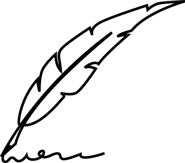 À mon frère _ _ _ _ _Cher frère  _ _ _ _ _,Quand je suis né, j'étais _ _ _ _,Quand j'ai grandi, j'étais _ _ _ _,Quand je suis au soleil, je suis _ _ _ _,Quand je suis malade, je suis _ _ _ _,Quand je mourrai, je serai _ _ _ _.Tandis que toi, homme _ _ _ _ _,Quand tu es né, tu étais _ _ _ _,Quand tu as grandi, tu étais _ _ _ _ _,Quand tu vas au soleil, tu es _ _ _ _ _,Quand tu as froid, tu es _ _ _ _,Quand tu as peur, tu es _ _ _ _,Quand tu es malade, tu es _ _ _ _ _,Quand tu mourras, tu seras _ _ _ _,Alors, de nous deux,Qui est l'homme de _ _ _ _ _ _ _?Léopold SEDAR SENGHORJ’ASSOCIE L’IMAGE À SA COULEUR.JE CHERCHE ET J’ÉCRIS LA BONNE COULEUR.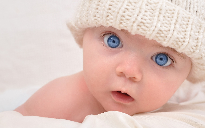 1aVERT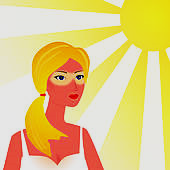 2bROSE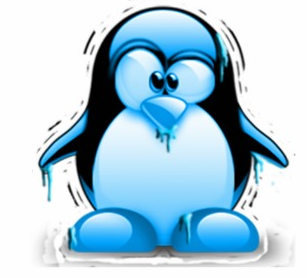 3cBLEU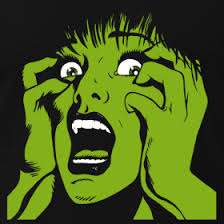 4dJAUNE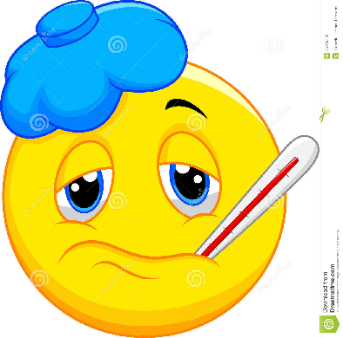 5eROUGE12R3B65 E4